Beste  Freunde:  Lektion 1 .......................................................................................................Was für ein Wort ist das? Schreib auch den Artikel.(Slovíčko napíš správne. Dávaj si pozor na pravopis a nezabudni na člen!)lesSse	   ...............................		d)  dhraarF		...............................ndächeM	   ...............................		e)  echatStorsp	...............................mLeap	   ...............................		f)   abβFlul		...............................Beantworte die Fragen. Wie sind die Sachen? (Odpovedz  na otázky. Aké sú tieto veci?)Wie ist die Gitarre?		...............................................................   	Wie ist der Junge?		...............................................................   	Wie ist das Foto? 		...............................................................    	Ergänze die Fragenpronomina, dann beantworte die Fragen. (Doplň do otázok opytovacie zámená, potom odpovedz na otázky.)................... bist du?		.......................................................................................... heiβt du?		.......................................................................................... kommst du?	.......................................................................Ergänze das richtige Verb in der passenden Form. (Doplň do viet vhodné sloveso v správnom tvare. Použi slovesá z rámčeka.)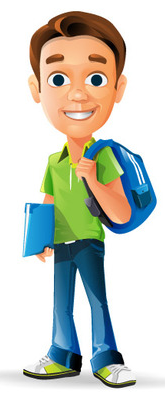 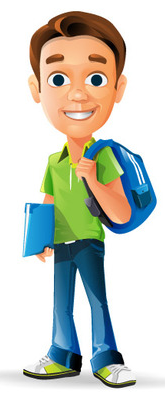 	●    Wer ...................... der Junge?■    Der Junge ...................... Michael. ●    ...................... er aus München?■    Nein, aus Hamburg. Und er ...................... Saxofon.●    Und du? ...................... du auch Saxofon?■    Nein, ich ...................... Klavier.Was passt hier nicht? (Čo tu nepatrí?)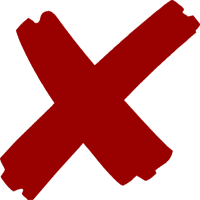 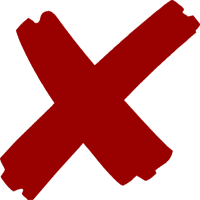 Tennis – Volleyball – Saxofon 	.................................blöd – cool – toll 			.................................T-Shirt – Rucksack – Surfbrett 	................................. blau – braun – bist 			.................................Was passt zusammen? (Čo patrí k sebe? Vytvor správne dvojice.)Wer ist das Mädchen?				A)  Bis bald!Tschüss!						B)  Sebastian.Sie kommt...					C)  Das ist Elena.Wer ist der Junge?				D)  Keine Ahnung.Er heiβt...						E)   aus  Frankfurt.Ergänze die Minidialoge! (Doplň chýbajúce frázy v minidialógoch.)A) 	■  Hi, Tom!●  __ __ __ __ __, Lukas!	B)	■  Du spielst Gitarre, oder?		●  __ __, __ __ __ __!	C) 	■   __ __ __ __ __    __ __ __, die Torte ist süβ!		●  Ja, cool!	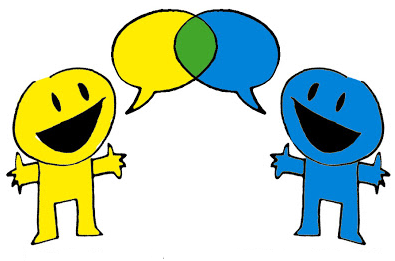 Beste  Freunde:  Lektion 1 .......................................................................................................Was für ein Wort ist das? Schreib auch den Artikel.(Slovíčko napíš správne. Dávaj si pozor na pravopis a nezabudni na člen!)riShTt	   ...............................		d)  kacuRcks		...............................gneJu	   ...............................		e)  iartreG		...............................fureStbtr	   ...............................		f)   paeLm		...............................Beantworte die Fragen. Wie sind die Sachen? (Odpovedz  na otázky. Aké sú tieto veci?)Wie ist das Mädchen?		...............................................................   	Wie ist die Sporttasche?	...............................................................   	Wie ist der Sessel? 		...............................................................    	Ergänze die Fragenpronomina, dann beantworte die Fragen. (Doplň do otázok opytovacie zámená, potom odpovedz na otázky.)................... bist du?		.......................................................................................... heiβt du?		.......................................................................................... kommst du?	.......................................................................Ergänze das richtige Verb in der passenden Form. (Doplň do viet vhodné sloveso v správnom tvare. Použi slovesá z rámčeka.)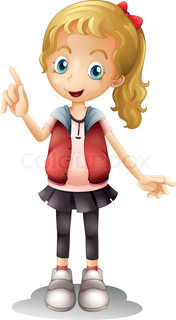 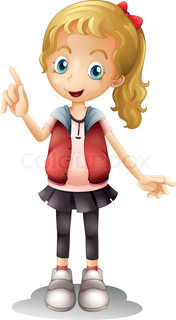 	●    Wer ...................... das Mädchen?■    Das Mädchen ...................... Lena. ●    ...................... sie aus Berlin?■    Ja, klar. Und sie ...................... Tennis.●    Und du? ...................... du auch Tennis? ■    Nein, ich ...................... Volleyball.Was passt hier nicht? (Čo tu nepatrí?)Mädchen – Sessel – Fuβball	 	.................................süβ – blöd – toll				.................................Gitarre – Saxofon – Volleyball 	................................. rot – ist – bin	 			.................................Was passt zusammen? (Čo patrí k sebe? Vytvor správne dvojice.)Wer ist der Junge?				A)  Bis bald!Tschüss!						B)  Das ist Mark. Er kommt...					C)  Anna.Wer ist das Mädchen?				D)  aus  Hamburg. Sie heiβt...					E)   Keine Ahnung.Ergänze die Minidialoge! (Doplň chýbajúce frázy v minidialógoch.)A) 	■   __ __ __ __ __    __ __ __, die Torte ist süβ!		●  Ja, cool!		B)	■  Du spielst Klavier, oder?		●  __ __, __ __ __ __!C) 	■  Hi, Klara!●  __ __ __ __ __, Sebastian!